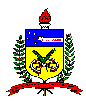 UFSC-CFH-PPGPSOLICITAÇÃO DE QUALIFICAÇÃODO PROJETO DE DISSERTAÇÃOPREENCHER COM LETRA LEGÍVELSolicito à Coordenadora do PPGP, providências necessárias para realização da qualificação do projeto de dissertação do(a) aluno(a), conforme dados descritos abaixo:Nome do(a) Aluno(a):_________________________________________________________________Matrícula: _____________ BOLSISTA ( ) SIM NÃO ( ) Tipo de bolsa/órgão financiador______________Área de Concentração _________________________________________________________________Data da defesa: ________/________/_________ - _________________- feiraHorário: ________Local (A ser providenciado pelo interessado) ______________________________Título (Com letra de forma) : ________________________________________________________________________________________________________________________________________________________________________________________________________________________________Banca Examinadora: Florianópolis, __________de ___________________de ___________.________________________________________Assinatura do Orientador          NOME COMPLETO E CORRETO  Programa e Instituição   MembrosOrientadorCoorientadorExaminador InternoExaminador Externo ao PPGP